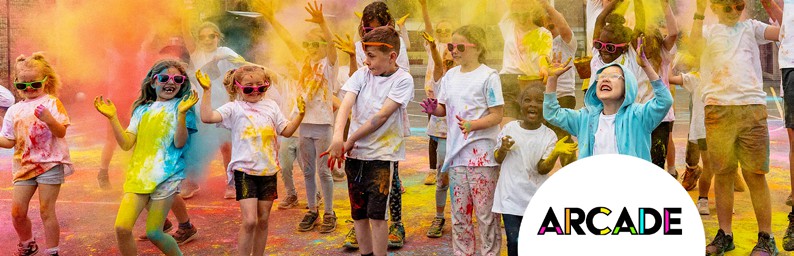 WEB DEVELOPMENT: INVITATION FOR PROPOSALSSUMMARYThis brief invites proposals for the re-development of the ARCADE website (hello-arcade.com) which now requires improved functionality to meet our increasing needs.Budget: £10,000 inc VATDeadline for proposals: 3pm, Friday 1st March 2024 Contact: Amy Carpenter (amy@hello-arcade.com)SCOPE OF THE PROJECTWe require an external supplier to integrate and develop a user friendly CMS system for hello-arcade.com. To include (but not limited to): Implementation of supplied flat designs into an industry recognised or bespoke CMS platform which is easy to use and responsive across all devices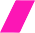  Working with ARCADE’s designer to conceive required design elements  Third party integration of email database and online bookings/payment  Domain transfer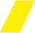 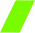 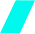  Implement accessibility features (text to speech) Functionality in keeping with current user experience & accessibility standards  Content & data transfer from existing site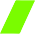  SEO integration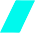  CMS training for ARCADE staff  Delivery by August 2024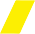 FORMAT FOR PROPOSALSTo apply for this contract, you should send a proposal to amy@hello-arcade.com of no more than 6 pages that includes: A written outline of your methodology for delivering the work including wireframing and/or staging as appropriate A breakdown of costs associated with the proposal, including daily rates  Examples of recent, relevant, work and experience Your proposed timescale for delivering the workThe maximum budget available to the successful tenderer is up to £10,000 including VAT which includes hosting in the first 12 months of the site being live. Please indicate any further ongoing costs.SELECTION CRITERIAApplications will be scored based on the following: Covers the scope of the work as set out in this brief  Evidence of an understanding of the project Capacity to meet delivery timescales of the project Appropriateness of the skills and experience of the project team  Track record of successful delivery on comparable work Testimonials/case studies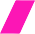  A realistic and viable outline budgetSTANDARD CONDITIONSBy submission of the proposal you agree that: In no circumstances shall ARCADE incur any liability whatsoever or be liable for any costs or expenses incurred by you in generating your submission. Any responses received and any consequent communications will be treated in confidence. You may be called to have a short conversation to discuss your proposal. No invitations to discuss should be deemed as an award of contract. Decisions made by ARCADE will be final.